ANEXA 5.EMemoriu de prezentareI. Denumirea proiectului: CONSTRUIRE HALA PRODUCTIE PENTRU INFIINTARE ACTIVITATE PRODUCTIE PELETI, Intravilan sat Turtaba, com. Isverna, CF/NC 51890, judetul Mehedinti.II. Titular:- numele: SC ATV PROMPT QUALITY SRL	- adresa poștală: Sat Turtaba, comuna Isverna, str.Dealul Crucii nr.2, jud. Mehedinti. 	- numărul de telefon, de fax și adresa de e-mail, adresa paginii de internet: 0756138925	- numele persoanelor de contact: Stoenescu Gh-Valentin	- director/manager/administrator: asociat Mosneanu Gheorghe.III. Descrierea caracteristicilor fizice ale întregului proiect:a) un rezumat al proiectului  	Terenul pe care se propune construirea unei hale de productie peleti, este înscris în CF 51890 – UAT ISVERNA, are o suprafata totala de 1.490,00 mp si este delimitat de urmatoarele vecinatati:N – propr. privata (nr.cad. 51443) STOENESCU GHEORGHE-VALENTIN       si VLADU MARGARETAS –  propr. privata VLADU LUTA si POPESCU DAN             E –  propr. privata MORJAN STELICAV – propr. privata NEGOITESCU NICOLITATerenul este proprietatea sotilor Stoenescu Gheorghe-Valentin si Stoenescu Nicoleta-Mariana, cu drept de superficie in scopul edificarii de catre superficiara SC ATV PROMPT QUALITY SRL prin asociat unic Mosneanu Gheorghe, a unor constructii viitoare, in vederea infiintarii unei activitati de productie.Caracteristicile terenului si ale constructiei propuse, se afla prezentate in planul de amplasament si delimitare a imobilului, precum si in plansele anexate,  ITL - Încadrare în teritoriul localitatii si A0 - Planuri de situatie scara 1:1.000              Alimentarea cu apa pentru nevoi personale ale angajatilor va fi asigurata prin racord la reteaua existenta in zona, iar evacuarea apelor menajere se face in sistem propriu - bazin etans vidanjabil.      In procesul de productie al peletilor, pt hala ce urmeaza a fi construita nu este necesara alimentarea cu apa si nu se vor evacua ape uzate.         Apele pluviale vor fi preluate prin jgheaburi si burlane din tabla zincata apoi si se va infiltra in sol.         Încălzirea/răcirea spaţiilor interioare se va realiza cu elemente electrice dinamice, montate astfel încât să asigure confortul termic pe toate perioadele de funcționare a construcției - producție peleți.Alimentarea cu energie electrică a obiectivului se va realiza in sistem trifazat care va fi alimentat din rețeaua existentă, în zonă, ce asigură cerințele necesare obiectivului, soluția de alimentare fiind stabilită de furnizorul de utilități din localitatea unde va fi amplasată clădirea studiată.  Se propune echiparea halei si cu un sistem de panouri fotovoltaice ce va furniza energie electica verde.	Deșeurile menajere vor fi depozitate controlat, în interiorul amplasamentului, în locuri bine stabilite și amenajate corespunzător și depozitate temporar în pubele destinate fiecărui tip de deșeu, în parte. Se vor lua toate măsurile necesare, privind gestionarea deșeurilor, în vederea evitării poluării solului, a apelor sau aerului.Terenul pe care se propune construirea halei metalice cu regim de inaltime parter, este situat in intravilanul localitatii Turtaba, comuna Isverna, are categoría de folosinta teren arabil, este împrejmuit si este proprietate privata  cu drept de superficie catre SC ATV PROMPT QUALITY SRL, conform CONTRACT DE CONSTITUIRE A DREPTULUI DE SUPERFICIE autentificat sub nr.61 din 24.02.2023 de catre B.I.N. URGUI DIANA.Hala de productie peleti propusa, cu dimensiunile in plan de 10,00 x 20,00 m, va avea un  regim de inaltime parter, cu o retragere fata de limita de nord a terenului de 2,80 m, respectiv 2,30 m si 4,00 m fata de limita de sud a terenului si va avea o inaltime la cornisa (streasina) de 4,45 m, iar inaltimea maxima (la coama va fi de 6,00 m, calculate de la cota ± 0,00.             In urma realizarii investitiei, vor resulta urmatorii indici de ocupare si utilizare ai terenului, astfel:                                                               P.O.T. propus = 13,42%                                                               C.U.T. propus = 0,134             Sistemul constructiv va fi alcatuit astfel:fundatii  dala beton 20 cm grosime ;pereti structura metalica din profile IPE 200 si tabla cutata; sarpanta ferme metalice si pane din teava rectangulara 40 x 80 x 3mm;invelitoare tabla cutata.Spațiul de producție va găzdui următoarele utilaje de producție peleți cu capacitatea estimata de  300 kg/h.Linia de peleți este compusa din echipamente integrate înte ele ce permit realizarea proceselor tenologice pentru realizarea peleților:-Uscator aerodinamic destinat uscării materiei prime, capacitate 400 kg/h -2 snecuri destinat transportului materiei prime pentru alimentare uscator si presa-tocator paie 600kg/h-tocator lemn-presa peleti destinata peletizării materiei prime și transformării acesteia în peleți cu diametre variabile în funcție de matrița plană folosită -300 kg/h- cantar electronic-racitor peleti - mașină performantă de ambalare a pelețilorUscatorul aerodinamic cu o capacitate de 400kg/h foloseste ca si combistibili in timpul uscari material soli/lemn sau peleti din productie proprieb) justificarea necesității proiectului	Deoarece comuna Isverna este într-o continua dezvoltare, este nevoie de obiectivul de investitie pentru a deservii populatia cu materiale necesare incalzirii si crearea de noi locuri de munca.c) valoarea investiției:       346430 Leid) perioada de implementare propusă: 36 luni. e) planșe reprezentând limitele amplasamentului proiectului, inclusiv orice suprafață de teren solicitată pentru a fi folosită temporar (planuri de situație și amplasamente):	Plansele au fost anexate documentatiei.f) o descriere a caracteristicilor fizice ale întregului proiect, formele fizice ale proiectului (planuri, clădiri, alte structuri, materiale de construcție și altele):	Prin proiect se prevăd materiale de construcții și finisaje care prin caracteristicile fizico-chimice ale componentelor să nu afecteze sănătatea oamenilor.	Aprovizionarea cu marfă va fi realizată pe latura de nord a clădirii, conf. planului de situație. 	Construcţia nu agresează în nici un fel vecinătatea, iar materialele folosite nu afectează sănătatea oamenilor din interiorul ei.	Nu sunt permise alte activităţi în clădire decât cele pentru care a fost autorizată.	Deşeurile vor fi colectate în europubele din P.P. și gestionate conform normelor sanitare pentru protecția mediului. Pubele vor fi depozitate în exterior. Pubelele se vor igieniza prin spălare.	Din activitatea propusă rezultă deșeuri de hârtie, carton, plastic rezultate din procesele de dezambalare și comercializare care vor fi transportate spre reciclare pe bază de contract cu firme specializate.  	Îndeplinirea cerinţelor de calitate impuse de Legea 10, este obligatorie pentru toţi investitorii, clădirea încadrându-se la categoria “ D ” de importanţă şi prin soluţiile adoptate în proiect este asigurată îndeplinirea tuturor cerinţelor de calitate, este necesar a se verifica proiectul de proiectanţi atestaţi. 	Personalul angajat ( maxim 2 angajați ) dispune de un vestiar, dotat cu obiecte sanitare și dispozitive corespunzătoare conform normelor de igienă OMS 536/1997.Elementele specifice caracteristice proiectului propus:- profilul și capacitățile de producție: 	Procesul de productie a peletilor implica supunerea materiei prime la presiuni mari si fortarea ei sa treaca prin orificiile cilindrice ale unei matrice, Pentru a ajunge la produsul finit sunt realizati mai multi pasi, si anume: aducerea la dimensiuni optime prin tocare si macinare, controlul umiditatii, presarea, racirea, ambalarea si depozitarea.	Tocarea crengilor /resturilor vegetale se va realiza prin intermediul tocatorului cu capacitate  de tocare a paielor/crengilor de pana la 300 kg/ora. Acest proces este necesar pentru transformarea materiei prime intr-o materie prima omogena prin aducerea la dimensiuni potrivite pentru derularea ulterioara a fluxului de productie, de 2 – 5 mm. Astfel, in urma operatiunii de tocare material prima este potrivita pentru operatiunea de macinare, crengile/paiele tocate asigurand un randament sporit la macinare si un consum energetic mai redus. 	Dupa operatiunea de macinare produsul obtinut ajunge in snecul de încărcare si va asigura alimentarea neîntreruptă cu materii prime a presei /granulatorului sau orice alt echipament. Acest transportor cu surub are posibilitatea de a conecta un convertizor de frecvență pentru reglarea turației motorului, ceea ce oferă posibilitatea de a regla viteza de avans a materiilor prime în funcție de nevoile dumneavoastră. Echipamentul constă dintr-o țeavă de transport cu melc în interior, un divizor, un buncăr de încărcare cu agitator.        Obtinerea peletilor se va realiza in granulator/presa specializata astfel: materialul uscat deversat de snec este preluat de presa si preset in orificiile pentrua a fi adus la dimensiunile unui pelet. In urma presarii prin aceste gauri material prima tocata se compreseaza si formeaza o masa compacta ce ia forma, diametrul si lungimea gaurii din matrita. Datorita temperaturii ce se produce prin frecare, fibrele din materia prima se unesc intre ele si se plastifiaza astfel ca peletii au o consistenta destul de dura.          De la presa/granulator produsul finit iese cu o temperature ridicata, dat de procesul de presare. Peletii rezultati ajung la racitor, in care se va realize racirea peletilor cu un ventilator si separarea peletilor si calibrarea peletiilor necorespunzatori din punct de vedere al dimensiunilor, prin intermediul unei site. Peletii care nu corespund vor fi reintrodusi in linia de productie.          Ambalarea se va face in saci cu ajutorul masinii de cantarit fiind proiectata pentru ambalarea diverselor produse vrac în diverse recipiente sau ambalaje, pentru vânzarea ulterioară convenabilă. Ambalarea se realizează într-un mod automat, ceea ce facilitează foarte mult munca operatorului (dozarea și îndepărtarea recipientelor umplute). Procesul se finalizeaza la sigilatorul de saci conceput pentru lipirea sacilor/pungilor pentru a crea un pachet ermetic pentru produsul introdus.	Dupa  ambalare produsul finit se stocheaza in unitatea de productie pana la momentul livrarii. Livrarile se vor desfasura la perioade scurte fara a se genera stocuri mari de produs finit.	Intregul proces desfasurat pentru fabrica peletilor este digitalizat prin intermediul automatizarii. Linia tehnologica este controlata prin intermediul tabloului electric de comanda.- descrierea instalației și a fluxurilor tehnologice existente pe amplasament (după caz):	In prezent pe amplasament nu se desfasoara activitati de productie- descrierea proceselor de producție ale proiectului propus, în funcție de specificul investiției, produse și subproduse obținute, mărimea, capacitatea:- primirea pe amplasament a resturi de scorta, rumegus, talas, aschii, crengilor subtiri tocate in prealabil in parchetele forestiere.- uscarea materiei prime: la momentul intrarii in uscator materia prima poate sa aibe umiditate cuprinsa intre 30-40 % iar la iesire o umiditate de 8 %- transportorul cu snec preia materialul si il introduce in linia de peletizare - utilajul de peletizarecomprima/compacteaza material  prima deja uscata in uscator, pana cand ajunge la forma finala - ambalarea in instalatia de ambalare se face prin intermediul masinii de impachetat, produsul finit fiind ambalat automat in saci de 10-25 kg- materiile prime, energia și combustibilii utilizați, cu modul de asigurare a acestora:	- materia prima destinata productiei de peleti este constituita din crengi si alte resturi vegetale (paie de cereale, resturi de lemn, scoarta, rumegus, talas, aschii)- racordarea la rețelele utilitare existente în zonă:       -  la reteaua de energie electrica din zona.- descrierea lucrărilor de refacere a amplasamentului în zona afectată de execuția investiției:	Având în vedere ca organizarea de santier va fi pe amplasament, la finalizare lucrarile de refacere constau in:		- retragere utilaje folosite in constructie		- colectare si predare deseuri           Organizarea de santier se va realiza in incinta amplasamntului cu respectarea normelor si legislatiei in vigoare, constructorul si beneficiarul prezentei documentatii fiind direct raspunzatori de aplicarea intocmai a celor prezentate mai sus.- căi noi de acces sau schimbări ale celor existente:	 Accesul pietonal si auto se va face la nord prin drumul comunal existent.- resursele naturale folosite în construcție și funcționare:	 Nisip, apa si pietris pt turnarea platformei necesare amplasarii stalpilor metalici, pe care se va construi hala metalica- metode folosite în construcție/demolare:   	 Proiectul va fi implementat de către un agent economic autorizat.- planul de execuție, cuprinzând faza de construcție, punerea în funcțiune, exploatare, refacere și folosire ulterioară: Durata de inplementare 36 de luni.Data sfarsit investitie 09.08.2025.- relația cu alte proiecte existente sau planificate:	Nu este cazul.- detalii privind alternativele care au fost luate în considerare:	Nu au fost studiate si alte variante ale amplasamntului halei de productie peleti, amplasarea a fost propusa conform contractului de constituire a dreptului de superficie pentru teren.- alte activități care pot apărea ca urmare a proiectului (de exemplu, extragerea de agregate, asigurarea unor noi surse de apă, surse sau linii de transport al energiei, creșterea numărului de locuințe, eliminarea apelor uzate și a deșeurilor):	Nu este cazul.- alte autorizații cerute pentru proiect:	Alimentare cu Energie Electrica, Securitate la Incendiu, Sanatatea Populatiei.IV. Descrierea lucrărilor de demolare necesare: nu sunt necesare; pe locul unde se va amplasa hala de productie nu exista cladiri care necesita demolare- planul de execuție a lucrărilor de demolare, de refacere și folosire ulterioară a terenului;nu e cazul- descrierea lucrărilor de refacere a amplasamentului; nu e cazul- căi noi de acces sau schimbări ale celor existente, după caz; nu e cazul- metode folosite în demolare; nu e cazul- detalii privind alternativele care au fost luate în considerare; nu e cazul- alte activități care pot apărea ca urmare a demolării (de exemplu, eliminarea deșeurilor). nu e cazul.V. Descrierea amplasării proiectului:- distanța față de granițe pentru proiectele care cad sub incidența Convenției privind evaluarea impactului asupra mediului în context transfrontieră, adoptată la Espoo la 25 februarie 1991, ratificată prin Legea nr. 22/2001, cu completările ulterioare: 	Nu este cazul.- localizarea amplasamentului în raport cu patrimoniul cultural potrivit Listei monumentelor istorice, actualizată, aprobată prin Ordinul ministrului culturii și cultelor nr. 2.314/2004, cu modificările ulterioare, și Repertoriului arheologic național prevăzut de Ordonanța Guvernului nr. 43/2000 privind protecția patrimoniului arheologic și declararea unor situri arheologice ca zone de interes național, republicată, cu modificările și completările ulterioare:	Imobilul nu este amplasat in raza de sit arheologic sau monument istoric;- hărți, fotografii ale amplasamentului care pot oferi informații privind caracteristicile fizice ale mediului, atât naturale, cât și artificiale, și alte informații privind:folosințele actuale și planificate ale terenului atât pe amplasament, cât și pe zone adiacente acestuia:		Folosința actuală a terenului este curti constructii si va avea functiunea de zona economica politici de zonare și de folosire a terenului: Conform Certificatului de Urbanism nr. 12/2023 eliberat de Primaria comunei Isverna.arealele sensibile: parcul natural Geoparcul Platoul Mehedinti si situl Natura 2000 Platoul Mehedinti.- coordonatele stereo 70 ale amplasamentului proiectului, dupa cum urmeaza:VI. Descrierea tuturor efectelor semnificative posibile asupra mediului ale proiectului, în limita informațiilor disponibile:A. Surse de poluanți și instalații pentru reținerea, evacuarea și dispersia poluanților în mediu:a) protecția calității apelor:- sursele de poluanți pentru ape, locul de evacuare sau emisarul: 	In procesul de productie nu este necesara apa si nu se evacueaza ape uzateFaza de constructie:	In perioada de constructie a proiectului, sursele de poluanti a factorului de mediu apa provenita de la organizarea de santier sunt: posibilele scurgeri accidentale de lubrefianti sau carburanti care ar putea rezulta datorita functionarii utilajelor si celorlalte mijloace de transport folosite in cadrul organizarii de santier.Constructorul este obligat sa detina materiale absorbante de produse petroliere in caz de poluarea accidental cu astfel de produse- stațiile și instalațiile de epurare sau de preepurare a apelor uzate prevăzute:	Nu este cazul.b) protecția aerului:- sursele de poluanți pentru aer, poluanți, inclusiv surse de mirosuri: Faza de construire	In perioada de constructie, sursele de emisie a poluantilor atmosferici specific proiectului studiat sunt surse la sol, deschise (cele care implica manevrarea materialelor de constructii si prelucrarea solului) si mobile (trafic utilaje si autocamioane – emisii de poluanti si zgomot)	Toate aceste categorii de surse din etapa de constructii/montaj sunt nedirijate, fiind considerate surse de suprafata, liniare.	Un aspect important il reprezinta faptul ca toate materialele de constructie vor fi produse in afara amplasamentului, urmand a fi livrate in zona de constructie in cantitati strict necesare si in etapele planificate, evitandu-se astfel depozitarea prea indelungata a stocurilor de materiale pe santier si supraincarcarea santierului cu material.	Se estimeaza ca impactul va fi strict local si de nivel redus.	Prin  implementarea  proiectului  nu  vor  fi alte surse de poluare aer. Exista posibilitatea unei poluari foarte reduse a aerului din emisiile de la utilajele ce vor executa lucrările propuse.- instalațiile pentru reținerea și dispersia poluanților în atmosferă:          Faza de constructie:	In perioada de executie a lucrarilor de constructii, pentru evitarea dispersiei particulelor in atmosfera, se vor lua masuri de reducere a nivelului de praf, iar materialele de constructie trebuie depozitate in locuri special amenajate si ferite de actiunea vantului. In cazul depozitarii temporare de materiale pulverulente, acestea vor fi acoperite pentru a nu fi imprastiate prin actiunea vantului.	De asemenea, pentru a se limita poluarea atmosferei cu praf in timpul transportului, materialele se vor transporta in conditii care sa asigure acest lucru prin stropirea materialului, acoperirea acestuia, utilizarea de camioane cu bene/containere adecvate tipului de material transportat, etc.	Avand in vedere masurile prezentate anterior, nu se estimeaza a fi necesare instalatii pentru controlul emisiilor in cadrul organizarii de santier.          Faza de functionare	Datorita echipamentelor performante propuse pentru dotarea investitiei, echipamente ce includ dotari corespunzatoare pentru retinerea/minimizarea poluantilor emisi in atmosfera, impactul asupra aerului al activitatilor desfasurate pe amplasament, in timpul functionarii, este redus.c) protecția împotriva zgomotului și vibrațiilor:- sursele de zgomot și de vibrații:Faza de constructie:	In etapa de constructie, principalele surse de zgomot si vibratii rezulta din exploatarea utilajelor anexe in functiune, ce deservesc lucrarile, si de la mijloacele de transport care tranziteaza incita.	Zgomotele si vibratiile se produc in situatii normale de exploatare a utilajelor si instalatiilor folosite in procesul de organizare de santier, au caracter temporar si nu au efecte negative asupra mediului.	In timpul executiei, la limita lucrarilor se vor realiza nivele de zgomot inferioare dar apropiate de (Leq) 65dB (A), nivele admisibile conform standardelor in vigoare.Faza de functionare:	 In timpul functionarii obiectivului  sursele de zgomot si vibratii sunt limitate, neafectand vecinatatile. Toate echipamentele mecanice vor respecta la functionare limitele impuse de legislatia in vigoare referitoare la nivelul de zgomot, atat in interiorul incintei, cat si la limita acesteia. Amplasamentul investitiei este intr-o zona destinate activitatilor economice.- amenajările și dotările pentru protecția împotriva zgomotului și vibrațiilor:	Toate echipamentele mecanice vor respecta standardele referitoare la emisiile de zgomot in mediu conform HG 1756/2006 privind emisiile de zgomot in mediu produse de echipamentele destinate utilizarii in exteriorul cladirilor.Nivelul de zgomot la limita incintei se va incadra in valoarea admisa conform normelor in vigoare(SR 2017), respective 65 dB.d) protecția împotriva radiațiilor:- sursele de radiații	Nu este cazul.- amenajările și dotările pentru protecția împotriva radiațiilor:	Nu este cazul.e) protecția solului și a subsolului:- sursele de poluanți pentru sol, subsol, ape freatice și de adâncime;Faza de constructie:	In cadrul lucrarilor de constructii/montaj desfasurate se manifesta un impact fizic asupra solului/subsolului ce consta in lucrarile de terasamente ce urmeaza a fi efectuate (exacavare, nivelare, compactare) pentru infrastructura si retelele aferente.	Impactul asupra solului/subsolului se mai poate produce si ca urmare a aparitiei unor posibilele scurgeri accidentale de lubrefianti, carburanti sau substante chimice, datoria functionarii utilajelor si mijloacelor de transport folosite in cadrul organizarii de santier.	De asemenea, gospodarirea incorecta a deseurilor poate duce la poluarea solului, subsolului si apelor freatice.Faza de functionare:	Deseurile menajere si asimilabile se vor pastra in containere speciale metalice si/sau din material plastic si in saci din material plastic pana in momentul preluarii pe baza de contract de catre firme specializate in acest sens.	Natura si specificul procesului tehnologic nu presupune eliminarea de poluanti care poate ajunge in sol sau subsol- lucrările și dotările pentru protecția solului și a subsolului:	Intreaga platforma necesara ridicarii halei metalice se va betonaf) protecția ecosistemelor terestre și acvatice:- identificarea arealelor sensibile ce pot fi afectate de proiect:Proiectul se va implementa in aria naturala protejata Geoparcul Platoul Mehedinti si situl Natura 2000 Platoul Mehedinti, in zona de dezvoltare durabila. Terenul este nisipos cu o vegetatie saraca si plante invazive. Proiectul a fost avizat de Administratia Geoparcul Platoul Mehedinti.- lucrările, dotările și măsurile pentru protecția biodiversității, monumentelor naturii și ariilor protejate:	Nu sunt necesare alte măsuri suplimentare pentru protecția biodiversității. Utilajele vor folosi drumul stabilit, fara a se extinde.g) protecția așezărilor umane și a altor obiective de interes public:- identificarea obiectivelor de interes public, distanța față de așezările umane, respectiv față de monumente istorice și de arhitectură, alte zone asupra cărora există instituit un regim de restricție, zone de interes tradițional și altele;Nu se afla in raza de protectie a cladirilor inscrise pe lista monumetelor sau a siturilor istorice.Distanta halei fata de cea mai apropiata locuinta este de peste. 250m.- lucrările, dotările şi măsurile pentru protecţia aşezărilor umane şi a obiectivelor protejate şi/sau de interes public.  Lucrarile nu afecteaza populatia si obiectivele protejate.Activitatea se va derula pe perioada diurna a zilei.Faza de functionare:- identificarea obiectivelor de interes public, distanţa faţă de aşezările umane, respectiv faţă de monumente istorice şi de arhitectură, alte zone asupra cărora există instituit un regim de restricţie, zone de interes tradiţional etc.;  Nu se afla in raza de protectie a cladirilor inscrise pe lista monumetelor sau a siturilor istorice.Distanta halei fata de cea mai apropiata locuinta este de peste 250m.- lucrările, dotările şi măsurile pentru protecţia aşezărilor umane şi a obiectivelor protejate şi/sau de interes public.  In cazul in care nivelul de zgomot depaseste valorile impuse de lege, se vor amplasa panouri fonoabsorbante.Masurile specifice de reducere a impactului asupra factorilor de mediu si asezari umane sunt prezentate in continuare:•	este interzisa deversarea apelor uzate rezultate pe perioada constructiei in spatiile naturale(pe sol).•	spalarea mijloacelor de transport specializate va fi in sarcina transportatorilor si se va face exclusive de catre acestia in afara amplasamentului, in statii de spalare autorizate.•	utilajele si mijloacele de transport vor folosi doar caile de acces stabilite conform proiectului, evitand suprafetele nepavate.•	utilajele si mijloacele de transport vor fi verificate periodic in vederea evitarii posibilitatii de aparitie a scurgerilor accidentale ca urmare a unor defectiuni ale acestora cat si pentru minimazarea emisiilor in atmosfera.•	operatiile de schimbare a uleiului pentru mijloacele de transport va fi in sarcina transportatorilor si se va face exclusiv de catre acestia in afara amplasamentului, de catre personal calificat, prin recuperarea integrala a uleiului uzat, care va fi predat operatorilor economici autorizati sa desfasoare activitati de colectare, valorificare si/sau de eliminare a uleiurilor uzate, in conformitate cu Directiva 75/439/CEE privind eliminarea uleiurilor reziduale, modificata si completata prin Directiva 87/101/CEE, care a fost transpusa in legislatia nationala prin H.G. 235/2007(privind grstionarea uleiurilor uzate).	Toate deseurile vor fi eliminate controlat de pe amplasament in baza contractelor incheiate cu firme specializate.- lucrările, dotările și măsurile pentru protecția așezărilor umane și a obiectivelor protejate și/sau de interes public:	Lucrarile de construire a halei industriale nu afecteaza asezarile umane si alte obiective de interes public.h) prevenirea și gestionarea deșeurilor generate pe amplasament în timpul realizării proiectului/în timpul exploatării, inclusiv eliminarea:- lista deșeurilor (clasificate și codificate în conformitate cu prevederile legislației europene și naționale privind deșeurile), cantități de deșeuri generate:	În faza de implementare a proiectului se vor produce următoarele tipuri de  deseuri:	În faza de exploatare a proiectului se vor produce următoarele tipuri de  deseuri:- programul de prevenire și reducere a cantităților de deșeuri generate:	Descrierea categoriilor de deseuri ce ar putea rezulta din activitatea care este proiectat a se desfasura in hala industriala:Ambalajele din plastic pot proveni de la fisurarea/ruperea sacilor in care se vor ambala peletii la finalul procesului tehnologic. Acestea se vor preda operatorului autorizat pentru colectare deseuri.Hartia si cartonul sunt prevazute ca eticheta pentru sacii de ambalare si pot preveni si acestea prin ruperea sacilor la etapa de ambalare. Eticheta va fi atasata sacilor la momentul livrarii acestora. Acestea se vor operatorului autorizat pentru colectare deseuri.Deseurile biodegradabile pot proveni de la resturile de paie sau peleti care se vor pierde fie la etapa de tocare a materiei prime, fie la etapa de ambalare a produsului finit. Se vor reintroduce in procesul de productie.          Va fi amenajata platforma betonata in vederea amplasarii containarelor  pentru colectarea si stocarea temporara a deseurilor.           În perioada de execuției se va achiziționa judicios materialele de construcție se vor evita pe cât posibil rebuturile. Deseurile  de materiale de construcție vor fi selectate iar deseurile nepericuloase se vor utiliza ca materiale de umplutură pentru alte lucrări. În perioada de funcționare se va avea în vedere la achiziționarea produselor evitarea supraambalarii, achiziționarea de produse în ambalaje reutilizabile.- planul de gestionare a deșeurilor:	Societatea va întocmi un Plan de gestionare a deseurilor pe amplasament  prin asigurarea colectării selective, predarea periodică a deșeurilor valorificabile către societăți autorizate și controlul amănunțit al produselor achiziționate/ comercializate, fiind astfel redusă cantitatea de deseuri ce urmează a fi eliminată prin depozitare.i) gospodărirea substanțelor și preparatelor chimice periculoase:- substanțele și preparatele chimice periculoase utilizate și/sau produse:   nu este cazul- modul de gospodărire a substanțelor și preparatelor chimice periculoase și asigurarea condițiilor de protecție a factorilor de mediu și a sănătății populației:     nu este cazul	Nu se utilizează substanțe sau preparate chimice periculoase.B. Utilizarea resurselor naturale, în special a solului, a terenurilor, a apei și a biodiversității.	Lucrările consta în lucrări de construire a unei hale industriale care vor ocupa o suprafață de teren de  200 mp. Terenul se afla în intravilanul localitatii, avand destinatie zona unitatilor productive si serviciilor cu profil industrial si agricol.  La construcții se va folosi mai mult structuri metalice. 	A fost obtinut avizul Administratiei Parcului Natural Geoparcul Platoul Mehedinti.VII. Descrierea aspectelor de mediu susceptibile a fi afectate în mod semnificativ de proiect:- impactul asupra populației, sănătății umane:	In perioada de executie impactul asupra populatiei va fi temporar , discontinuu .- biodiversității (acordând o atenție specială speciilor și habitatelor protejate):	Pe amplasament nu au fost identificate habitate și specii de interes comunitar sau cele mentionate in conventiile internationale si legislatia comunitara si nationala.- conservarea habitatelor naturale, a florei și a faunei sălbatice, solului:	În timpul construcției va fi direct pe termen scurt , temporar și negativ nesemnificativ. Pe timpul functionării nu va exista un impact semnificativ asupra solului.- folosințelor bunurilor materiale:	Nu sunt afectate prin proiect folosinte si bunuri materiale.- calității și regimului cantitativ al apei:	În  timpul  construcției se vor lua toate măsurile pentru a nu se depozita materiale pe direct pe sol. În timpul funcționării nu se vor deversa ape uzate netratate - calității aerului:	În timpul construcție vor exista  emisii  de la mijloacele de transport ce vor aduce materialele de construcție pe amplasament cu un impact de scurtă durată, temporar și reversibil. În timpul funcționării nu va exista impact asupra calității aerului.- climei (de exemplu, natura și amploarea emisiilor de gaze cu efect de seră):	Implementarea proiectului nu va avea impact asupra climei.- zgomotelor și vibrațiilor:	Sursele de zgomot  in activitatea  de implementare a proiectului sunt date de activitățile de     construcție.  Acestea se vor încadra  in  prevederile STAS 10009/2017.            In ceea ce priveste vibratile, NU exista motiv ca ele sa se produca pe perioada de implementare a proiectului.-  peisajului și mediului vizual:	Va exista un impact vizual în timpul construcție dar de scurta durată, temporar și reversibil, negativ nesemnificativ- nu sunt lucrări de amploare.-  patrimoniului istoric și cultural și asupra interacțiunilor dintre aceste elemente:	Nu este cazul .- Natura impactului (adică impactul direct, indirect, secundar, cumulativ, pe termen scurt, mediu și lung, permanent și temporar, pozitiv și negativ):	Implementarea proiectului  va avea un impact pozitiv, permanent, pe termen mediu si lung asupra  mediului vizual, social, cultural. Impactul asupra peisajului faunei, florei, calitatii aerului, climei, bunurilor materiale va fi temporar, nesemnificativ.- extinderea impactului (zona geografică, numărul populației/habitatelor/speciilor afectate):	Se estimeaza ca nu va exista o extindere a impactului in afara proprietatii.- magnitudinea și complexitatea impactului:	Impactul determinat de lucrarile de construcție NU sunt de natura sa determine efecte negative permanente pe termen mediu si lung. Se estimeaza ca lucrarile  vor avea un impact nesemnificativ asupra factorilor de mediu.- probabilitatea impactului:	Pe durata de implementare si exploatare a proiectului va fi redusa.- durata, frecvența și reversibilitatea impactului:	Impactul nesemnificativ identificat se va manifesta doar pe perioada lucrarilor de investiție . Dupa finalizarea lucrărilor  se estimeaza un impact neutru.- măsurile de evitare, reducere sau ameliorare a impactului semnificativ asupra mediului:	În perioada de construcție se vor lua măsuri de limitare a impactului (manipulare corespunzătoare a materialelor, depozitare selectiva a deseurilor, nu se vor depozita materiale sau deseuri pe malul apei.- natura transfrontalieră a impactului: Nu este cazul.VIII. Prevederi pentru monitorizarea mediului - dotări și măsuri prevăzute pentru controlul emisiilor de poluanți în mediu, inclusiv pentru conformarea la cerințele privind monitorizarea emisiilor prevăzute de concluziile celor mai bune tehnici disponibile aplicabile. Se va avea în vedere ca implementarea proiectului să nu influențeze negativ calitatea aerului în zonă.Factorul de mediu aer :         	 Implementarea proiectului nu va produce emisii care să influiențeze calitatea aerului în zonă . Prin lucrările construire a halei se estimează că nu va avea impact negativ  asupra  calitatii aerulul in zonã. Factorul de mediu apa:        	  Nu se evacueaza ape uzate din procesul de productie al peletilor.Zgomot si vibratii :        	 Pe durata executiei lucrarilor se vor lua masuri pentru a evita disconfortul creat prin producerea de praf si zgomot, obligatoriu fiind respectarea normelor, standardelor si legislatia privind protectia mediului in vigoare (STAS 12574/87, SR10009/2017 etc.).Gestiunea deseurilor:	Deseurile menajere se vor colecta in pubele amplasate in spatiul special amenajat (usor accesibil din interiorul si din exteriorul incintei) si vor fi evacuate periodic conform contractului incheiat de catre beneficiarul prezentei documentatii.IX. Legătura cu alte acte normative și/sau planuri/programe/strategii/documente de planificare:A. Justificarea încadrării proiectului, după caz, în prevederile altor acte normative naționale care transpun legislația Uniunii Europene: Directiva 2010/75/UE (IED) a Parlamentului European și a Consiliului din 24 noiembrie 2010 privind emisiile industriale (prevenirea și controlul integrat al poluării), Directiva 2012/18/UE a Parlamentului European și a Consiliului din 4 iulie 2012 privind controlul pericolelor de accidente majore care implică substanțe periculoase, de modificare și ulterior de abrogare a Directivei 96/82/CE a Consiliului, Directiva 2000/60/CE a Parlamentului European și a Consiliului din 23 octombrie 2000 de stabilire a unui cadru de politică comunitară în domeniul apei, Directiva-cadru aer 2008/50/CE a Parlamentului European și a Consiliului din 21 mai 2008 privind calitatea aerului înconjurător și un aer mai curat pentru Europa, Directiva 2008/98/CE a Parlamentului European și a Consiliului din 19 noiembrie 2008 privind deșeurile și de abrogare a anumitor directive, și altele).	Nu este cazul.B. Se va menționa planul/programul/strategia/documentul de programare/planificare din care face proiectul, cu indicarea actului normativ prin care a fost aprobat:	Nu este cazul.X. Lucrări necesare organizării de șantier:- descrierea lucrărilor necesare organizării de șantier: 	Construire hala industriala.- localizarea organizării de șantier: 	Judetul Mehedinti, comuna Isverna, sat Turtaba. - descrierea impactului asupra mediului a lucrărilor organizării de șantier:- dotări și măsuri prevăzute pentru controlul emisiilor de poluanți în mediu:	Lucrările pentru organizarea de santier vor fi minime si vor cuprinde: - o platforma de aprovizionare si depozitare a materialelor de constructie, în incinta amplasamentului.  	Pe platformă, depozitarea materialelor se va face ordonat si ingrijit pentru a se ocupa minimum de spatiu, cu protejarea materialelor care pot fi afectate de intemperii si cu limitarea imprastierii prafului si pulberilor prin acoperirea acestora cu prelată. Utilajele vor avea reviziile la zi pentru un impact minim asupra mediului.XI. Lucrări de refacere a amplasamentului la finalizarea investiției, în caz de accidente și/sau la încetarea activității, în măsura în care aceste informații sunt disponibile:- lucrările propuse pentru refacerea amplasamentului la finalizarea investiției:   dupa incetarea lucrarii de constructie vor fi efectuate lucrări specifice de redare a amplasamentului la starea inițială, și anume: evacuarea organizării de șantier (utilajele și echipamentele de construcție, depozitele temporare, toaleta ecologică); curățarea terenului de pământ, nisip și transportarea în zone reglementate; eliminarea deșeurilor generate de angajații de pe șantier și deșeurile de ambalaje rezultate de la materialele de construcții utilizate- aspecte referitoare la prevenirea și modul de răspuns pentru cazuri de poluări accidentale:	In caz de producerea unor poluări accidentale cu combustibili  , se vor indepărta  cu ajutorul materialelor absorbante , care vor fi preluate de către societăți autorizate.- aspecte referitoare la închiderea/dezafectarea/demolarea instalației:	In cazul incetarii activitatii si demolarii constructiilor se va solicita acord de mediu. Dezafectarea, refacerea amplasamentului se va face in conformitate cu normele in vigoare si conditiilor impuse in acordul de mediu.XII. Anexe - piese desenate:1. planul de încadrare în zonă a obiectivului și planul de situație, cu modul de planificare a utilizării suprafețelor; formele fizice ale proiectului (planuri, clădiri, alte structuri, materiale de construcție și altele); planșe reprezentând limitele amplasamentului proiectului, inclusiv orice suprafață de teren solicitată pentru a fi folosită temporar (planuri de situație și amplasamente);3. schema-flux a gestionării deșeurilor; nu este cazul.4. alte piese desenate, stabilite de autoritatea publică pentru protecția mediului.XIII. Pentru proiectele care intră sub incidența prevederilor art. 28 din Ordonanța de urgență a Guvernului nr. 57/2007 privind regimul ariilor naturale protejate, conservarea habitatelor naturale, a florei și faunei sălbatice, aprobată cu modificări și completări prin Legea nr. 49/2011, cu modificările și completările ulterioare, memoriul va fi completat cu următoarele:       Proiectul propus este situat în aria naturală protejată Geoparcul Platoul Mehedinti, in zona de dezvoltare durabila a ariei naturale protejate, Geoparcul Platoul Mehedinti.     Terenul este situat in zona de dezvoltare durabila a parcului si este dispus in situl Natura 2000 ROSCI0198 Platoul Mehedinti.A. Descrierea succintă a proiectului propus și distanța față de ariile naturale protejate de interes comunitarProiectul descris se intersectează cu aria naturală protejată ROSCI0198 Platoul Mehedinti. Terenul se afla in intravilanul comunei Isverna. Coordonatele Stereo 70 ale amplasamentelor proiectului:Terenul pe care se propune construirea halei metalice cu regim de inaltime parter, este situat in intravilanul localitatii Turtaba, comuna Isverna, are categoría de folosinta teren arabil, este împrejmuit si este proprietate privata  cu drept de superficie catre SC ATV PROMPT QUALITY SRL, conform CONTRACT DE CONSTITUIRE A DREPTULUI DE SUPERFICIE autentificat sub nr.61 din 24.02.2023 de catre B.I.N. URGUI DIANA.Hala de productie peleti propusa, cu dimensiunile in plan de 10,00 x 20,00 m, va avea un  regim de inaltime parter, cu o retragere fata de limita de nord a terenului de 2,80 m, respectiv 2,30 m si 4,00 m fata de limita de sud a terenului si va avea o inaltime la cornisa (streasina) de 4,45 m, iar inaltimea maxima (la coama va fi de 6,00 m, calculate de la cota ± 0,00.             In urma realizarii investitiei, vor resulta urmatorii indici de ocupare si utilizare ai terenului, astfel:             Sistemul constructiv va fi alcatuit astfel:fundatii  dala beton 20 cm grosime ;pereti structura metalica din profile IPE 200 si tabla cutata; sarpanta ferme metalice si pane din teava rectangulara 40 x 80 x 3mm;invelitoare tabla cutata.           Spațiul de producție va găzdui următoarele utilaje de producție peleți cu capacitatea estimata de 300 kg/h.Tabelul nr. 1 Descrierea PP şi distanţa faţă de ANPICB. Numele şi codul ariei naturale protejate de interes comunitar ROSCI0198 Platoul MehedintiProiectul propus  se suprapune cu ROSCI 0198 Platoul Mehedinti.Limitele Parcului Natural Geoparcul Platoul Mehedinţi sunt descrise în HG 2151/2004, acoperind o suprafaţă de 106.000 ha.Limitele ROSCI0198 Platoul Mehedinţi au fost prezentate în OM 2387/2011 sub formă de cartogramă.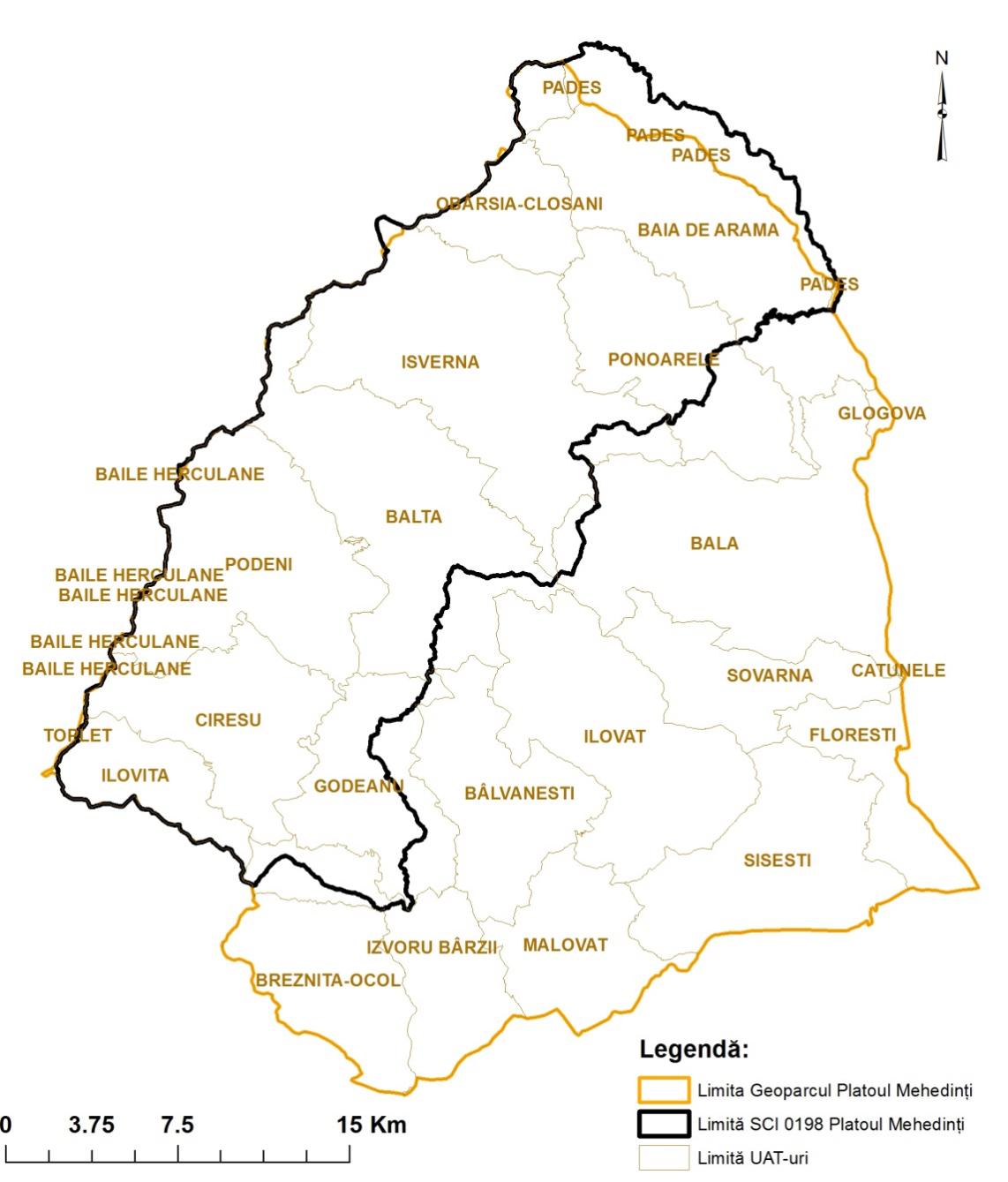 Limitele ROSCI0198 Platoul Mehedinţi in cadrul GeoparculuiDat fiind faptul că în jumătatea sa nord-vestică Geoparcul se suprapune cu situl de importanţă comunitară ROSCI0198 Platoul Mehedinţi, elementele criteriu ce au stat la baza desemnării sitului au fost integrate în propunerea de gestiune. La acestea se adaugă şi 17 arii protejate de interes naţional ce sunt anvelopate de perimetrul Geoparcului, precum şi 5 noi perimetre propuse spre protecţie, dar și Rezervația naturală de interes national Pădurea Gorganu, situată în afara perimetrului Geoparcului Platoul Mehedinți, însă cuprinsă în ROSCI0198 Platoul Mehedinți.Tabelul nr. 2 Informații privind ANPIC potenţial afectate de PP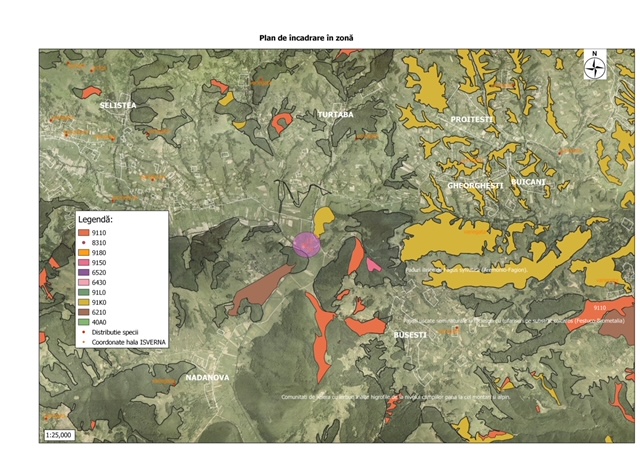 Lista elementelor criteriu (habitate și specii) ce au stat la baza desemnării sitului ROSCI0198 Platoul Mehedinți este preluată din Formularul standard publicat prin OM 2387/2011 și cuprinde 10 categorii de habitate și 28 de specii.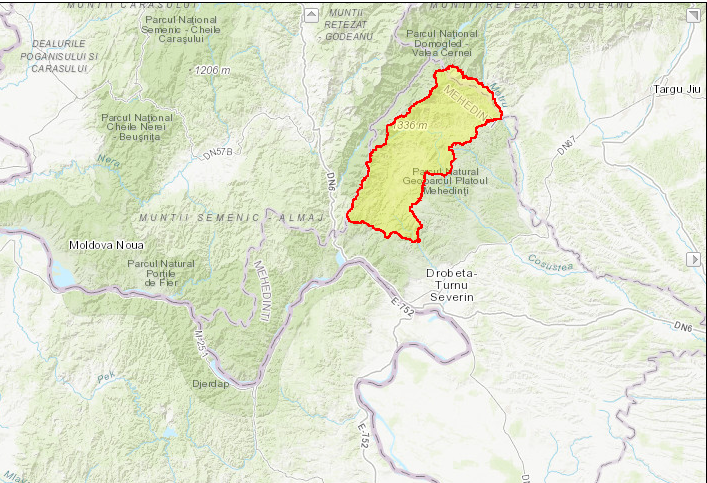 Fig. ROSCI0198 Platoul MehedințiSitul conserva 10 de habitate de interes comunitar ( 40A0* Tufărişuri subcontinentale peri-anonice, 6210* Pajişti uscate seminaturale şi faccesuri cu tufărişuri pe substrat calcaos (Festuco- Brometalia),6430 Comunităţi de lizieră cu ierburi înalte higrofile de la nivelul câmpiilor până la cel montan şi alpin, 6520 Fâneţe montane, 8310 Peşteri în care accesul publicului este interzis, 9110 Păduri de fag de tipul Luzulo-Fagetum, 9150 Păduri sud-est carpatice de fag (Fagus sylvatica) şi brad (Abies alba) cu Cephalanthera damasconium, 9180* Păduri din Tilio-Acerion pe versanţi abrupţi, grohotişuri şi ravene, 91K0 Păduri ilirice de Fagus sylvatica (Aremonio-Fagion), 91L0 Păduri ilirice de stejar cu carpen (Erythronio-Carpiniorn),18 specii de mamifere( Rhinolophus hipposideros, Rhinolophus euryale, Rhinolophus blasii, Miniopterus schreibersi, Myotis capaccinii, Myotis bechsteini, Rhinolophus ferrumequinum, Myotis myotis, Myotis blythii, Barbastella barbastellus, Canis lupus, Ursus arctos)  4 specii de amfibieni si reptile(Bombina variegata, Triturus cristatus, Testudo hermanni, Emys orbicularis), 7 specii de nevertebrate (Coenagrion mercuriale, Lucanus cervus, Cerambyx cerdo, Morimus funereus, Austropotamobius torrentium, Chilostoma banaticum. Paracaloptenus  caloptenoides) 3 specii de pesti (Cottus gobio, Barbus meridionalis,Sabanejewia aurata), 2 specii de plante (Campanula serrata, Himantoglossum caprinum).C. Prezența și efectivele/suprafețele acoperite de specii și habitate de interes comunitar în zona PP-uluiTabelul nr. 3 Prezența și efectivele/ suprafețele acoperite de specii și habitate de interes comunitar în zona PPDintre speciile de amfibieni pentru care a fost declarat situl si care au precizata aria de distributie in planul de management al Geoparcului aflate in vecinatatea proiectului sunt:1193 Bombina variegata - buhai de baltă cu burta galbenăDistribuție, habitat. Specia este prezentă în Europa Centrală și Sudică. Pe teritoirul României apare în zone de munte și deal. Ocupă mici bazine acvatice, temporare sau permanente: bălți, băltoace, mlaștini, șanțuri, gropi cu apă, dar și ape curgătoare: pâraie, râuri etc. Tipul populaţiei speciei în aria naturală protejată. Populaţie permanentă, rezidentă.Mărimea populaţiei speciei în aria naturală protejată. Conform Planului de management, specia are o distribuţie largă în sit, mărimea populaţiei este de 30.000- 50.000 exemplare.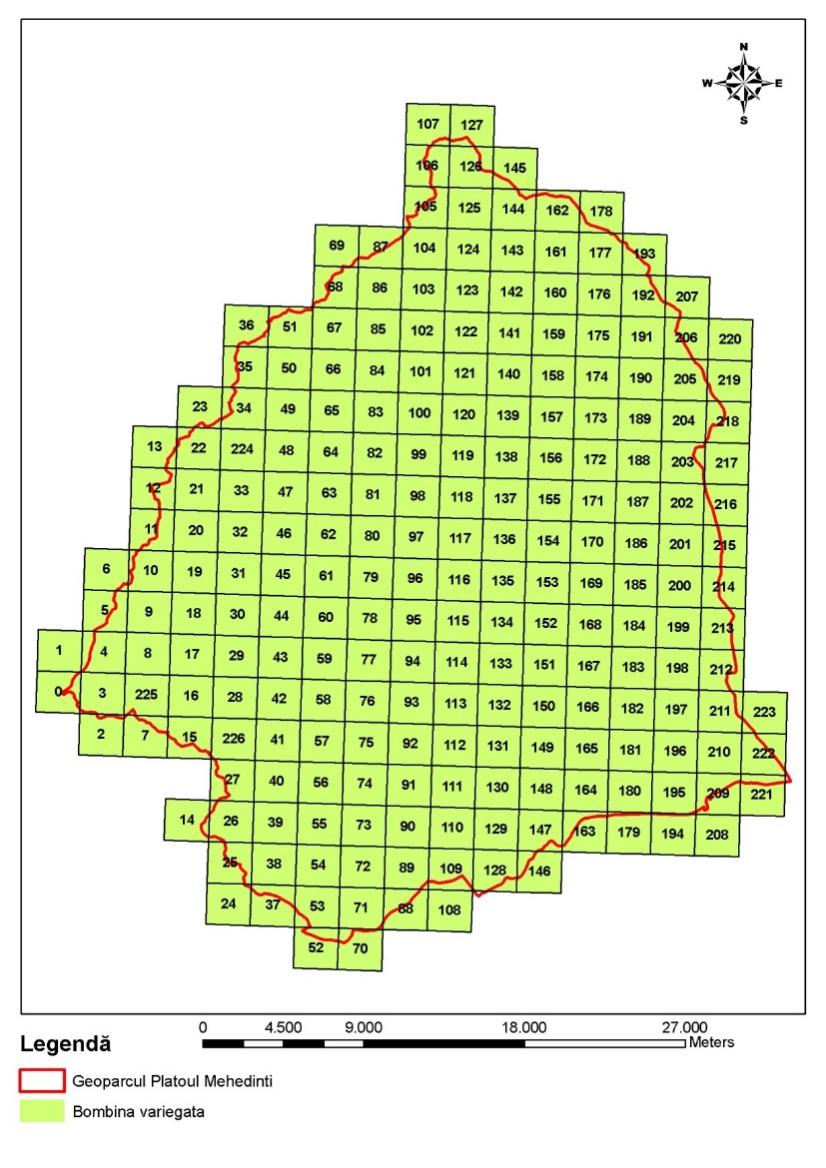 Dintre habitatele prezente in sit, aflate in vecinatate proiectului, sunt:- 6430-Comunităţi de lizieră cu ierburi înalte higrofile de la nivelul câmpiilor, până la cel montan şi alpin;- 6210* - Pajişti   uscate seminaturale si faciesuri cu tufarisuri pe substrat calcaros (Festuco Bromentalia);- 91k0-Păduri ilirice de Fagus sylvatica (Aremonio-Fagion).Fig. Harta cu dispunerea habitatelor din vecinatatea proiectuluiRealizarea proiectului nu afecteaza specii si habitate protejate in sit.D) Se precizeaza dacă proiectul propus are legătură directă cu sau nu este necesar pentru managementul conservării ariei naturale protejate de interes comunitar;Proiectul propus nu are legatura directa si nu este necesar pentru managementul ariei naturale protejate de interes comunitar ROSCI0198 Platoul Mehedinti.E) estimarea impactului potențial al proiectului asupra speciilor și habitatelor din aria naturală protejată de interes comunitar;E.1 Identificarea si estimarea impactuluiTabel nr. 4 Identificarea relațiilor cauză-efecte-impacturiAccesul se va face din drumul judetean.Pe terenul din zona proiectului propus, intalnim speciile: Mentha piperita (menta); Trifoliul sp. (trifoi); Poacee; Agropiron repens (pir); Alopecurus pratensis(golomat), scai (Erymgium sp) etc.Tabel nr. 5 Estimarea impactului potențial al PP-ului asupra speciilor şi habitatelor pentru care ANPIC a fost desemnataAcest tabel a luat in calcul speciile si habitatele, aplicand principiul precautiei, asa cum prevede ghidul specific aprobat prin O.M 1679 din 2023.Tabel nr. 6 Analiza impactului cumulativE.2  Identificarea incertitudinilorTabel nr. 7 Incertitudini identificateE.3 Concluziile referitoare la descrierea si cuantificarea impacturilor precum si motivele pentru care nu este necesara continuarea procedurii cu trecerea la etapa studiului de evaluare adecvataE.3 Concluziile referitoare la descrierea si cuantificarea impacturilor precum si motivele pentru care nu este necesara continuarea procedurii cu trecerea la etapa studiului de evaluare adecvata1. pierdere directa sau reducerea suprafetei acoperite de habitat ca urmare a distrugerii sale fiziceNu este cazul. Terenul proiectului nu reprezinta habitat si nici habitat pentru speciile protejate de ANPIC si nu este .2. Pierederea habitatului de reproducere, hranire, odihna a speciilorNu este cazul. Terenul proiectului nu reprezinta habitat de reproducere, hranire, odihna pentru speciile de ANPIC si nu afecteaza habitatul protejat.3. Alterare/degradare prin deteriorarea calitatii habitatului, care conduce la o abundenta redusa a speciilor caracteristice sau la modificarea structurii biocenozei (componenta speciilor)Nu este cazul. Terenul proiectului nu reprezinta habitat pentru speciile protejate de ANPIC si nu afecteaza habitatul protejat.4. Alterare/degradare prin deteriorarea habitatelor de reproducere, hranire, odihna a speciilorNu este cazul. Terenul proiectului nu reprezinta habitat de reproducere, hranire, odihna pentru speciile  protejate de ANPIC.5. Perturbare prin schimbarea conditiilor de mediu existente: stramutari ale exemplarelor speciilor, modificari comportamentale ale speciilorNu este cazul. Terenul proiectului nu reprezinta habitat de reproducere, hranire, odihna pentru speciile  protejate de ANPIC.6. Fragmentarea prin crearea de bariere fizice sau comportamentale in habitatele eistente conectate din punct de vedere fizic sau functional sau prin impartirea acestora in fragmente mai mici sim ai izolateNu este cazul. Terenul proiectului nu reprezinta habitat protejat si nici habitat de reproducere, hranire, odihna pentru speciile protejate de ANPIC.7. Reducerea efectivelor populationale ca urmare a mortalitatii directe generate de PP sau ca urmare a celorlalte forme de impact.Nu este cazul. Terenul proiectului nu reprezinta habitat de reproducere, hranire, odihna pentru speciile  protejate de ANPIC.8. Alte impacturi indirecte prin modificarea indirecta a calitatii mediului.Nu este cazul. Terenul proiectului nu reprezinta habitat de reproducere, hranire, odihna pentru speciile  protejate de ANPIC. 9. Incertitudini identificateNu au fost identificate incertitudini.XIV. Pentru proiectele care se realizează pe ape sau au legătură cu apele, memoriul va fi completat cu următoarele informații, preluate din Planurile de management bazinale, actualizate:1. Localizarea proiectului:- bazinul hidrografic; JIu- cursul de apă: denumirea și codul cadastral; Cosustea; VII.1.36.8.- corpul de apă (de suprafață și/sau subteran): denumire și cod.Corp de apa subterana: -.2. Indicarea stării ecologice/potențialului ecologic și starea chimică a corpului de apă de suprafață; pentru corpul de apă subteran se vor indica starea cantitativă și starea chimică a corpului de apă.-corpul de apa de suprafata al raului Cosustea, proiectul nu va afecta calitatea si curgerea continua a cursului apei.-corpul de apă subteran are stare calitativa buna pentru azotati si nu va fi afectat de activitatea proiectului.Proiectul nu are impact asupra corpurilor de apa subterane si de suprafata.3. Indicarea obiectivului/obiectivelor de mediu pentru fiecare corp de apă identificat, cu precizarea excepțiilor aplicate și a termenelor aferente, după caz.	Nu este cazul.XV. Criteriile prevăzute în anexa nr. 3 la Legea nr. 292/2018 privind evaluarea impactului anumitor proiecte publice și private asupra mediului se iau în considerare, dacă este cazul, în momentul compilării informațiilor în conformitate cu punctele III-XIV.Nu este cazul.Intocmit,Nr.xxyy1387386,304387386,304317543,198317543,1982387372,644387372,644317590,818317590,8183387358,967387358,967317597,391317597,3914387365,084387365,084317657,096317657,0965387337,748387337,748317601,976317601,9766387359,886387359,886317574,802317574,8027387385,518387385,518317541,106317541,106Nr.crt.Denumire deseuCod deseuMod de gospodărire1Amestecuri beton, boltari, table etc17 01 07Se predau operatorului autorizat pentru colectare deseu2Materiale plastice17 02 03Se predau operatorului autorizat pentru colectare deseu3Deseuri menajere20 03 01Se predau operatorului autorizat pentru colectare deseuNr.crt.Denumire deseuCod deseuCantități estimate          kg/lunăMod de gospodărire1Ambalaje plastic15 01 024Se predau operatorului autorizat pentru colectare deseuri2Ambalaje sticla15 01 072Se predau operatorului autorizat pentru colectare deseuri3Ambalaje hârtie-carton15 01 013Se predau operatorului autorizat pentru colectare deseuri4Ambalaje metalice15 01 041Se predau operatorului autorizat pentru colectare deseuri5Hartie si carton20 01 012Se predau operatorului autorizat pentru colectare deseuri6Deșeuri biodegradabile20 02 0110Se face compost7Deseuri menajere20 03 0110Se predau operatorului autorizat pentru colectare deseuNr.xy1387386,304317543,1982387372,644317590,8183387358,967317597,3914387365,084317657,0965387337,748317601,9766387359,886317574,8027387385,518317541,106Nr. crt.Tip de intervenție înperioada de construcție/operare/dezafectare proiectObiectivele PPSDescrierea intervenţiilorprincipale/secundare și conexe proiectului-ului peperioada de construcție,funcționare și dezafectareDescriere obiective PPSLocalizareafață deANPIC(distanța)1.Perioada de prospectare: ocuparea terenului Preluarea suprafetelor de teren de catre executantÎn interiorul ROSCI0198 Platoul Mehedinti2.Perioada de executie :Realizarea organizari de șantierplatforma balastata, pentru amplasare containere, magazie, wc ecologic, pichet PSI, panouri de informare si identificare, etc., stationarea utilajelor si depozitarea materialelor necesare realizarii investitiei.În interiorul ROSCI0198 Platoul Mehedinti 3.Perioada de executie: Lucrări de nivelare teren, excavari, sapaturiTăierea vegetație comune existente și sapatura mecanica si manualăÎn interiorul ROSCI0198 Platoul Mehedinti4.Perioada de executie: Turnarea fundatiei Umplutura cu beton, fier armat, la fundatie În interiorul ROSCI0198 Platoul Mehedinti5.Perioada de executie:Executie halaMontare structura metalica, ziduri, ferestre, acoperis etcÎn interiorul ROSCI0198 Platoul Mehedinti6.Perioada de executie: amplasare echipamenteAmplasarea echipamentelor pentru productie peletiÎn interiorul ROSCI0198 Platoul Mehedinti7.Perioada de operare: Lucrări de producere peleti Aprovizionare cu material din lemn si producere peleti, ambalare si livrareÎn interiorul ROSCI0198 Platoul MehedintiCodululși numele ANPICIntersectată (Da/ Nu)Obiective de conservare(Da/ Nu)Plan de management(Da/Nu)ANPIC inclus în Zona de Influenţă a PP (Da/Nu (justificare))ANPIC găzduieşte specii de faună care se pot deplasa în zona PP (Da/Nu (justificare))ANPIC conectată din punct de vedere ecologic cu zona PP (Da/Nu(justificare)Măsuri restrictive din PM/act normativ/act administrativROSCI0198Platoul Mehedinti dadadadaIn zona se vor realiza lucrari de construire pentru o hala in vederea producerii de peletiNUIn zona nu se afla areal de distributie pentru specii de fauna nunuCodul si numele  ANPICDenumire stintifica specie /habitatLocaţia faţă de proiectSuprafata/   populatiaDirectia geografica si diferenta altitudinalaStarea de conservareObiective de conservareROSCI 0198 PLATOUL MEHEDINTI40A0*-Tufarisuri subcontinentale peri-panonicePeste 15,5kmsuprafata necunoscutaFavorabilăMenţinerea stării de conservareROSCI 0198 PLATOUL MEHEDINTI6210* - Pajişti   uscate seminaturale si faciesuri cu tufarisuri pe substrat calcaros (Festuco Bromentalia)Peste 300msuprafata necunoscutaFavorabilăMenţinerea stării de conservareROSCI 0198 PLATOUL MEHEDINTI6430-Comunităţi de lizieră cu ierburi înalte higrofile de la nivelul câmpiilor, până la cel montan şi alpinPeste 95msuprafata necunoscutaFavorabilăMenţinerea stării de conservareROSCI 0198 PLATOUL MEHEDINTI6520-Fâneţe montanePeste 7,5kmsuprafata necunoscutaFavorabilăMenţinerea stării de conservareROSCI 0198 PLATOUL MEHEDINTI8310-Peșteri în care accesul publicului este interzisPeste 5,6kmsuprafata necunoscutaFavorabilăMenţinerea stării de conservareROSCI 0198 PLATOUL MEHEDINTI9110-Păduri de fag de tip Luzulo-FagetumPeste 750msuprafata necunoscutaFavorabilăMenţinerea stării de conservareROSCI 0198 PLATOUL MEHEDINTI9150-Păduri medio-europene de fag din Cephalanthero-FagionPeste 1kmsuprafata necunoscutaFavorabilăMenţinerea stării de conservareROSCI 0198 PLATOUL MEHEDINTI9180x - Păduri din Tilio-Acerion pe versanţi abrupţi, grohotişuri şi ravenePeste 7,4kmsuprafata necunoscutaInadecvată cu tendinţă necunoscutăMenţinerea stării de conservareROSCI 0198 PLATOUL MEHEDINTI91k0-Păduri ilirice de Fagus sylvatica (Aremonio-Fagion)Peste 200msuprafata necunoscutaFavorabilăMenţinerea stării de conservareROSCI 0198 PLATOUL MEHEDINTI91L0Păduri ilirice de stejar cu carpen (Erythronio-Carpiniori)Peste 12kmsuprafata necunoscutaFavorabilăMenţinerea stării de conservareROSCI 0198 PLATOUL MEHEDINTICampanula serrataPeste 4,9kmsuprafata necunoscutaNecunoscutăMentinerea stării de conservareROSCI 0198 PLATOUL MEHEDINTIHimantoglossum jankaePese 18kmsuprafata necunoscutaNecunoscutăMentinerea sau ȋmbunătăţirea stării de conservareROSCI 0198 PLATOUL MEHEDINTIChilostoma banaticumPeste 2,7kmsuprafata necunoscutaNecunoscutăMenţinerea stării de conservareROSCI 0198 PLATOUL MEHEDINTIAustropotamobius torrentiumPeste 3,2km50-100 exemplareNecunoscutăMenținerea sau îmbunătăţirea stării de conservareROSCI 0198 PLATOUL MEHEDINTICoenagrion ornatumincertaVa fi formulatROSCI 0198 PLATOUL MEHEDINTIParacaloptenus caloptenoides Amplasamentul nu se suprapune cu habitatul speciei30-1000 exemplare
suprafata necunoscutaFavorabilăMenţinerea stării de conservareROSCI 0198 PLATOUL MEHEDINTILucanus cervusAmplasamentul nu se suprapune cu habitatul speciei30000-100000 exemplare
suprafata necunoscutaFavorabilaMenţinerea stării de conservareROSCI 0198 PLATOUL MEHEDINTICerambix cerdoAmplasamentul nu se suprapune cu habitatul speciei500-1000 exemplare
suprafata necunoscutaFavorabilaMenţinerea stării de conservareROSCI 0198 PLATOUL MEHEDINTIMorimus funereusPeste 8,5km3000-5000 exemplare
suprafata necunoscutafavorabilă mentinerea stării de conservareROSCI 0198 PLATOUL MEHEDINTIBarbus balcanicusPeste 2,1km15000-20000indiviziFavorabilăMenţinerea stării de conservareROSCI 0198 PLATOUL MEHEDINTICottus gobioPeste 12km5000-10000 indiviziFavorabilăMenţinerea stării de conservareROSCI 0198 PLATOUL MEHEDINTISabanejewia aurataAmplasamentul nu se suprapune cu habitatul specieipopulati e necunoscutaFavorabilăMenţinerea stării de conservareROSCI 0198 PLATOUL MEHEDINTITriturus cristatus Peste 18km200-300 exemplareFavorabilaMenținerea stării de conservareROSCI 0198 PLATOUL MEHEDINTIBombina variegataPeste 1,9km30000-50000 exemplareFavorabilăMenţinerea stării de conservareROSCI 0198 PLATOUL MEHEDINTIEmys orbicularisAmplasamentul nu se suprapune cu habitatul speciei50-100 exemplareNecunoscutăMenținerea sau îmbunătăţirea stării de conservareROSCI 0198 PLATOUL MEHEDINTITestudo hermanniPeste 10,4km500-1000 exemplarefavorabilaMenținerea stării de conservareROSCI 0198 PLATOUL MEHEDINTIBarbastella barbastellusAmplasamentul nu se suprapune cu habitatul specieipopulatie necunoscuta
suprafata habitatelor de hranire 25000haFavorabilăMenţinerea stării de conservareROSCI 0198 PLATOUL MEHEDINTIMiniopterus schreibersi Amplasamentul nu se suprapune cu habitatul speciei50-100indivizi
suprafata habitatelor de hranire 25000haFavorabilăMenţinerea stării de conservareROSCI 0198 PLATOUL MEHEDINTIMyotis bechsteiniAmplasamentul nu se suprapune cu habitatul speciei50-150indivizi
suprafata habitatelor de hranire 25000haFavorabilăMenţinerea stării de conservareROSCI 0198 PLATOUL MEHEDINTIMyotis blithiiAmplasamentul nu se suprapune cu habitatul speciei1000 indiviziFavorabilăMenţinerea stării de conservareROSCI 0198 PLATOUL MEHEDINTIMyotis capaccinii Amplasamentul nu se suprapune cu habitatul speciei50-150indivizi
suprafata necunoscutaFavorabilăMenţinerea stării de conservareROSCI 0198 PLATOUL MEHEDINTIMyotis dasycnemeAmplasamentul nu se suprapune cu habitatul specieinecunoscutaSe vor stabili obiective de conservareROSCI 0198 PLATOUL MEHEDINTIMyotis emargintatusAmplasamentul nu se suprapune cu habitatul specieipopulati e necunoscuta
suprafata habitatelor de hranire 20880haNecunoscutaMenţinerea sau imbunatatirea stării de conservareROSCI 0198 PLATOUL MEHEDINTIMyotis myotisAmplasamentul nu se suprapune cu habitatul speciei200-300exemplare
suprafata habitatelor de hranire 20880haFavorabilăMenţinerea stării de conservareROSCI 0198 PLATOUL MEHEDINTIRhinolophus blasiiAmplasamentul nu se suprapune cu habitatul speciei200-300exemplare
suprafata habitatului 34.200 haFavorabilăMenţinerea stării de conservareROSCI 0198 PLATOUL MEHEDINTIRhinolophus euryaleAmplasamentul nu se suprapune cu habitatul speciei300- 500exemplare
suprafata habitatului 20880haFavorabilăMenţinerea stării de conservareROSCI 0198 PLATOUL MEHEDINTIRhinolophus ferrumequuinumAmplasamentul nu se suprapune cu habitatul speciei300- 500exemplare
suprafata habitatului 34200haFavorabilăMenţinerea stării de conservareROSCI 0198 PLATOUL MEHEDINTIRhinolophus hipposiderosAmplasamentul nu se suprapune cu habitatul speciei100indivizi
suprafata habitatului 25000haFavorabilăMenţinerea stării de conservareLutra lutraAmplasamentul nu se suprapune cu habitatul specieinecunoscutabunaMenţinerea sau îmbunătăţirea stării de conservareCanis lupusPeste 5,8km4-5 exemplare adulte
suprafata habitatului 50000haFavorabilăMenţinerea stării de conservareUrsus arctosPeste 4,5km2-3 exemplare adulte
suprafata habitatului 50000hanefavorabilăimbunatatirea stării de conservareTipuri deintervenţiipropuse deproiect în etapelede construcţie/operare/dezafectareObiectivele PPSEfecteValori pragavute în vederepentruidentificareaimpactului(acolo unde estecazul)ImpacturiCuantificareimpacturiANPICpotențialafectateExecuție / construcție / amenajareExecuție / construcție / amenajareExecuție / construcție / amenajareExecuție / construcție / amenajareExecuție / construcție / amenajareExecuție / construcție / amenajareRealizarea organizari de șantierZgomotLech (A) zi (orele 7- 19) = 60 dBpunctualLimita terenROSCI0198Platoul MehedintiLucrări de nivelare teren, excavari, sapaturiPulberiEmisii noxe50 mg/mcN, CO - 100 mg/mcN, NOx - 350 mg/mcN, SOx - 35 mg/mcNpunctualPunctual, local, restransROSCI0198Platoul MehedintiLucrari pentru realizare halaZgomotLech (A) zi (orele 7- 19) = 60 dBpunctualLimita terenLucrari functionare instalatieZgomotLech (A) zi (orele 7- 19) = 60 dBpunctualLimita terenDenumireANPICSpecie/habitatulParametruafectatŢintăparametruStarea deconservareForma deimpactSemnificaţiaimpactuluiROSCI0198Platoul Mehedinti40A0*-Tufarisuri subcontinentale peri-panoniceSuprafatahaTrebuie definitaFavorabilăNu existaNulROSCI0198Platoul Mehedinti6210* - Pajişti   uscate seminaturale si faciesuri cu tufarisuri pe substrat calcaros (Festuco Bromentalia)SuprafatahaTrebuie definita FavorabilăNu existaNulROSCI0198Platoul Mehedinti6430-Comunităţi de lizieră cu ierburi înalte higrofile de la nivelul câmpiilor, până la cel montan şi alpinSuprafatahaTrebuie definita FavorabilăNu existaNulROSCI0198Platoul Mehedinti6520-Fâneţe montaneSuprafatahaTrebuie definita FavorabilăNu existaNulROSCI0198Platoul Mehedinti8310-Peșteri în care accesul publicului este interzisNr. pesteriCel putin 130FavorabilăNu existaNulROSCI0198Platoul Mehedinti9110-Păduri de fag de tip Luzulo-FagetumSuprafatahaTrebuie definita FavorabilăNu existaNulROSCI0198Platoul Mehedinti9150-Păduri medio-europene de fag din Cephalanthero-FagionSuprafatahaTrebuie definita FavorabilăNu existaNul9180x - Păduri din Tilio-Acerion pe versanţi abrupţi, grohotişuri şi raveneSuprafatahaTrebuie definita Inadecvată cu tendinţă necunoscutăNu existaNul91k0-Păduri ilirice de Fagus sylvatica (Aremonio-Fagion)SuprafatahaTrebuie definita FavorabilăNu existaNul91L0Păduri ilirice de stejar cu carpen (Erythronio-Carpiniori)SuprafatahaTrebuie definita FavorabilăNu existaNulCampanula serrataNr.indiviziTrebuie definita NecunoscutăNu existaNulHimantoglossum jankaeNr indiviziTrebuie definita NecunoscutăNu existaNulChilostoma banaticumNr. indiviziTrebuie definita NecunoscutăNu existaNulAustropotamobius torrentiumNr. indiviziTrebuie definita NecunoscutăNu existaNulCoenagrion ornatumNr. indiviziTrebuie definita Nu existaNulParacaloptenus caloptenoides Nr. indiviziCel putin 650FavorabilăNu existaNulLucanus cervusNr. indiviziCel putin 65000FavorabilaNu existaNulCerambix cerdoNr. indiviziCel putin 750FavorabilaNu existaNulMorimus funereusNr. indiviziCel putin 4000favorabilă Nu existaNulBarbus balcanicusNr. indiviziTrebuie definita FavorabilăNu existaNulCottus gobioNr. indiviziTrebuie definita FavorabilăNu existaNulSabanejewia aurataNr. indiviziTrebuie definita FavorabilăNu existaNulTriturus cristatus Nr. indiviziTrebuie definita FavorabilaNu existaNulBombina variegataNr. indiviziCel putin 40000FavorabilăNu exista. Deoarece exista in vecinatate, se vor lua masuri pentru a nu crea balti.NesemnificativEmys orbicularisNr. indiviziCel putin 100NecunoscutăNu existaNulTestudo hermanniNr. indiviziCel putin 1000favorabilaNu existaNulBarbastella barbastellusNr. indiviziTrebuie definita FavorabilăNu existaNulMiniopterus schreibersi Nr. indiviziCel putin 500FavorabilăNu existaNulMyotis bechsteiniNr. indiviziTrebuie definita FavorabilăNu existaNulMyotis blithiiNr. indiviziCel putin 1000FavorabilăNu existaNulMyotis capaccinii Nr. indiviziCel putin 200FavorabilăNu existaNulMyotis dasycnemeNr. indiviziTrebuie definita Nu existaNulMyotis emargintatusNr. indiviziTrebuie definita NecunoscutaNu existaNulMyotis myotisNr. indiviziCel putin 1000FavorabilăNu existaNulRhinolophus blasiiNr. indiviziCel putin 8000FavorabilăNu existaNulRhinolophus euryaleNr. indiviziCel putin 8000FavorabilăNu existaNulRhinolophus ferrumequuinumNr. indiviziCel putin 800FavorabilăNu existaNulRhinolophus hipposiderosNr. indiviziCel putin 200FavorabilăNu existaNulLutra lutraNr. indiviziTrebuie definita bunaNu existaNulCanis lupusNr. indiviziCel putin 5FavorabilăNu existaNulUrsus arctosNr. indiviziTrebuie definita nefavorabilăNu existaNulNr.crt.DenumireANPICSpecie/habitatParametru afectat de PP analizatPresiuni/amenințări, alte PP care pot genera impactcumulat asupra parametrului afectatCuantificareaimpactuluicumulatSemnificaţiaimpactuluicumulatJustificareasemnificaţieiimpactuluicumulat1ROSCI0198Platoul MehedintiSpeciile si habitatele descrise mai sus Nu este parametru afectatDeseuri aruncate in aria protejataCrearea de drumuri suplimentare si zone de baltireAparitia speciilor invazivePerturbare pe o perioada realizare a investitiei, in zona de influenta directa Nesemnificativ.In zona de influenta indirecta nu se afla alte proiecte. Proiectul este amplasat intr-o zona destinata activitatilor economiceProiectul va contribui printr -un impact pozitiv in sensul ca crengile care raman pe amplasamente, vor fi valorificate superiorComponentaIncertitudini identificateDescrierea PPNu au fost identificate incertitudini si se cunosc toate informatiile legate de proiect. Se cunoaste localizarea spatiala a organizarii de santier și facilitatile ce vor fi  realizate, se cunoaste drumul de acces si localizarea elementelor proiectului.Alte PPAu fost identificate amenintarile asupra habitatelor din zona de influenta indirecta, dar care pot fi gestionate prin amplasrea de panouri de avertizare , combaterea aruncari deseurilor si prevenirea aparitiei specilor invasive prin tatamente chimice, smulgere si taiere. In zona nu se afla alte proiecte in implementare.Presiuni şi ameninţări identificate pentru ANPICNu au fost identificate alte presiuni si amenintari pentru ANPIC, fata de cele din planul de managementLocalizarea speciei faţă de PPIn tabelele anterioare sunt precizate distantele estimative ale speciilor si habitatelor fata de proiectInformaţii privind valoarea actuală a parametrilor obiectivelor de conservareIn tabele anterioare sunt prezentate valoarea parametrilor obiectivelor de conservare pentru fiecare specieStarea de conservarePentru mare parte de specii este favorabilaValoare ţintă parametruNu au fost stabilite valori tinta pentru toti parametrii obiectivelor de conservarePosibilitatea ca parametrul să fie afectat de PPParametrii nu vor fi afectati de proiectul propusCuantificarea impacturilorImpact nesemnificativ